Tematy do pracy w dniach 25.05 – 29.05Temat tygodnia – Święto rodziców1 dzień – poniedziałek – Jaka jest moja mama – jaki jest mój tataTematyka kompleksowa tego tygodnia  zbliża nas do ważnych świąt, które już wkrótce ... Dnia Mamy, a później Dnia Taty. Uświadomi  istotną rolę rodziców w życiu człowieka, zaprosi do wspólnych zabaw i aktywnego spędzania czasu z rodzicami. Na początek zagadki: Jest jedyna na świecie- nigdzie lepszej nie znajdziecie. Z nią można bawić się, uczyć i śmiać, przy niej nic złego nie może się stać. (mama)Wszystko zrobić potrafi w domu. O tajemnicach nie powie nikomu. Często z nim w piłkę nożną gramy i bardzo, bardzo go kochamy. (tata)Po rozwiązaniu zagadek dzieci odpowiadają na zadane pytania: Kim są dla dzieci mama i tata? Jak można nazwać jednym słowem te osoby? Mogą ułożyć wyrazy mama, tata z rozsypanki literowej, sylabowej; podzielić słowa na głoski, sylaby, określić ich ilość.b. -Posłuchanie piosenki wspólnie z mamą    https://www.youtube.com/watch?v=MeRTMshkHJsc. Czytanie dzieciom wiersza A. Widzowskiej ,,Dla Mamy i Taty”, rozmowę na temat treści utworu; zachęcam do pamięciowego opanowania chociaż fragmentu wiersza  Z okazji święta Taty i Mamydziś uroczyście wam obiecamy:codziennie sprzątać swoje zabawki,nigdy nie spadać z wielkiej huśtawki,od mamy nigdzie się nie oddalać,groźnych zapałek szust! nie zapalać.Więcej nie zjemy kwaśnych jabłuszek,bo wtedy zawsze boli nas brzuszek.Gdy zobaczymy gdzieś muchomora,to go nie zerwie żaden przedszkolak!Będziemy grzeczni i przyrzekamysłuchać uważnie taty i mamy.Wyszorujemy ząbki staranniei nie będziemy wariować w wannie.Mama nas uczy drogowych znaków,tata trenuje małych pływaków.Lecz nikt przez pasy sam nie przechodziani do wody w morzu nie wchodzi!Od taty wiemy dużo o świecie:że trzeba czapkę zakładać w lecie,że się obcego pieska nie głaszcze,bo czasem groźnie otwiera paszczę.I na kontakty uważać mamy,więc się od prądu z dala trzymamy!Czytacie bajki, gdy księżyc świeci,rano buziaczkiem budzicie dzieci,a choć psocimy czasem troszeczkę,to wciąż jesteśmy waszym Słoneczkiem.Bo z rodzicami jest zawsze lato,kochana Mamo, kochany Tato!Rozmowa na temat wiersza: Co dzieci z wiersza obiecują z okazji święta mama i taty? W razie potrzeby rodzic  pomaga dziecku przypomnieć sobie poszczególne obietnice zawarte w wierszu. Co to znaczy, że ktoś ma święto? – wyjasnienie znaczenia słowa święto. Odnajdywanie w kalendarzu Dnia Matki i Dnia Ojca, zaznaczenie daty w kalendarzu kolorem. Rytmiczne powtarzanie poszczególnych wersów wiersza (np.ciche, głośne, szybkie, wolne); dopowiadanie końcowych fragmentów , brakujacych słów (podczas recytacji rodzica); ilustracja ruchowa wymyślona przez dzieci (np. klaskanie, tupanie, podskakiwaniem uderzanie dłońmi o uda, podłogę).Zabawa ,,Przeciwieństwa” – dobieranie przeciwieństw do cech charakteru. Rodzic podaje nazwę cechy charakteru, np. pracowity, pyta dziecko, jak rozumie to słowo. Następnie  dziecko próbuje dobrać słowo o znaczeniu przeciwnym, np. pracowita – leniwa, odważna – tchórzliwa, wesoła – smutna, silna – słaba, dobra – zła.Zabawa słowna ,,Dokończamy zdania”            Dzieci kończą rozpoczęte przez rodzica zdania, np.:           Moja mama jest...           Mój tata jest...           Kocham moją mamę , bo...           Kocham mojego tatę, bo...           Lubię, gdy mama...           Lubię, gdy tata... Zachęcamy dziecko do formułowania dłuższych zdań, poprawnych pod    względem gramatycznym.d.- Uzupełnij Karty pracy ze strony44 i 45e. Na koniec trochę tańca i wesołej zabawy dla rodziców z dziećmi   https://www.youtube.com/watch?v=FacAJxiIzh42 – dzień – wtorek –Kwiaty dla mamy i tatya . Na początek rozgrzewka przy muzyce  https://www.youtube.com/watch?v=ozI7YcVASgob. Zabawa językowo-matematyczna ,,Bukiet dla mamy”- . Tworzenie zdrobnień do słowa mama, opisywanie cech charakteru mamy za pomocą  określeń przymiotnikowych. Układanie zdań ze słowem mama – określanie ilości słów w wypowiedzianym zdaniu (wypowiedzeniu). Dziecko wspólnie z rodzicem może ułożyć także krótkie opowiadanie, którego główną bohaterką będzie mama (można zapisać je na kartce, dziecko może wykonać ilustrację ,nadać tytuł). Przy  ponownym czytaniu  opowiadania przez rodzica, dziecko liczy  wypowiedziane zdania.c. -Zachęcam do zabaw matematycznych – rozwiązywania zadań z treścią z wykorzystaniem sylwet kwiatów, np. Zosia wręczyła mamie bukiet złożony z 3 róż i 5 tulipanów. Z ilu kwiatów składał się bukiet dla mamy? Na rabatce kwiatowej kwitło 10 tulipanów  i 8 róż.  Tata ściął 4tulipany i 2 róże.  Ile kwiatów razem ściął tata z rabatki? Ile zostało róż? Ile tulipanów?  Dzieci porównują liczbę kwiatów, określają których jest więcej, których mniej , o ile więcej, o ile mniej;  układają działania posługując się kartonikami z liczbami i znakami matematycznymi, obliczają wyniki,  odczytują działania; Mnóstwo pomysłów na zabawy matematyczne znajdą Państwo w ogrodzie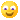 d. –Uzupełnienie karty pracy z pliku poniżej DODAWANIE i Kartę pracy ze strony 473- dzień – środa- Mój kochany tatuśa - Przeczytanie dzieciom  wiersza B. Kosmowskiej pt.: ,,Dzień Taty” – rozmowa na temat treści wiersza– Dziś Dzień Taty – mówi mama.– Czy pomysły jakieś macie?Nie wypada, abym samawyprawiała święto tacie…Krzyś uśmiecha się do mamy.– Mamy z Anią świetne plany!Po śniadaniu, na trzepaku,będzie popis akrobatów.Potem – wyścig rowerami!My, niestety, go przegramy.Dla zwycięzcy są nagrody– choćby Ani pokaz mody.No i zanim tata zaśnie,poczytamy tacie baśnie…Krzyś i Ania są szczęśliwi.– To się dzisiaj tatuś zdziwi!Tylko mama zamyślona,trochę smutna, jak nie ona…Wreszcie wzdycha głośno na to:– Też bym chciała dziś być… tatą!• Rozmowa na temat wiersza: O jakim święcie mówiła mama z wiersza? O co prosiła mama swoje dzieci? Jakie pomysły na wyprawienie święta tacie miał Krzyś? Co dzieci chciały zrobić wspólnie? Dlaczego na koniec mama posmutniała i zamyśliła się? Pytamy dalej: Kiedy obchodzimy święto taty? (Zaznaczamy wspólnie datę w kalendarzu) • Porozmawiajmy z dzieckiem na temat  roli ojca w rodzinie. Zadajmy dziecku pytanie: Za co kocha tatę? Jak może okazać tacie swoją miłość? W czym może tacie pomóc? a.  Zabawa językowa ,,Mój tatuś” – dzielenie słowa na sylaby , głoski.  Układanie wyrazu z rozsypani  literowej, sylabowej. Tworzenie zdrobnień od słowa tata. Wymyślanie innych słów, które zastąpią słowo tata (jak można by inaczej nazwać tatę?). Układanie zdań ze słowem tata, określanie  ilości słów w wypowiedzianym zdaniu. Układanie krótkich zdań z rozsypanki wyrazowej. Dokańczanie zdania Najlepszy tata na świecie, to ten, który... – propozycje dziecka można zapisać na przygotowanym wcześniej dużym konturze serca, wokół zapisanego zdania. b-  Dla rozruszania się trochę tańca i wesołej zabawy https://www.youtube.com/watch?v=xm93WFJ7bNsc-  Przypomnienie piosenki  https://www.youtube.com/watch?v=MeRTMshkHJs  rytmizowanie poszczególnych wersów piosenki (z jednoczesnym ruchem, akompaniamentem) powtarzanie fragmentów melodii na wybranych sylabach, np. la, ma, ta... Zachęcam do nauki piosenkid. – Pokolorujcie pięknie laurkę dla mamy i kwiaty dla taty, które znajdują z w pliku KWIATY DLA MAMY- i wręczcie rodzicom w prezencie oraz złóżcie życzenia i czule się przytulcie. Nie mamy możliwości wykonania laurek wspólnie, ale myślę że taki sposób też będzie miły dla waszych rodziców.4. dzień- czwartek – Nasze ulubione zabawy i sportyDzisiaj trochę więcej wesołej zabawy i ćwiczeń które możecie wykonywać z rodzicami w wolnej dla nich chwili, wtedy kiedy rodzice będą mieli czas/a - Zagadki ruchowe ,,Co robi mama, co robi tata?”  – przedstawienie czynności, które wykonuje mama lub tata – dziecko prezentuje czynność rodzicowi, potem następuje zamiana ról. ,,Co lubię robić z mamą , z tatą?” – dziecko pokazuje ulubioną czynność, którą wykonuje razem z mamą lub tatą, rodzic odgaduje, co to za czynność. b. Kreatywna gimnastyka – domowy tor przeszkód   https://www.youtube.com/watch?v=3RVfgZk-VLsc. Wspólnie tańczymy i wesoło się bawimy  https://www.youtube.com/watch?v=QaCxzdZfBLMd.  A teraz rodzinne caraoke – proponuję  wspólne śpiewanie  i zabawę przy piosenkach  https://www.youtube.com/watch?v=fErBi5htHw0https://www.youtube.com/watch?v=FAQ_Y0uQxZ4d. –Uzupełnienie Karty pracy ze strony 46e. – Jeżeli jeszcze macie ochotę popracować to chętne dzieci mogą ulepić kwiaty dla mamy z plasteliny – na pewno się ucieszy.5 – dzień – piątek – Niespodzianki dla rodzicówa -  Przypomnienie i powtórzenie ,,obietnic” z wiersza ,,Dla Mamy i Taty” ;  b -  Przeczytanie dzieciom opowiadania S. Karaszewskiego pt.: ,,Pychotka dla mamy” Zróbmy coś słodkiego dla mamy! – zaproponował Olek. – Pychotkę-smakotkę! – klasnęła w ręce Ada. – A co zrobimy? – Myślałem o upieczeniu ciasta... ale to trochę za trudne. Najpierw trzeba przygotować wszystkie składniki... ale nie wiem jakie! Mąkę, cukier, jajka... ale nie wiem ile. Potem wszystko trzeba długo mieszać, dodawać rodzynki, migdały, proszek do pieczenia, drożdże i jeszcze nie wiem co. Potem ciasto musi rosnąć, ale nie wiem jak długo. Potem trzeba nagrzać piekarnik – ale nie wiem, do jakiej temperatury. A potem trzeba piec, ale nie wiem, ile czasu. I nigdy nie wiadomo, czy się nie spali, czy nie zrobi się zakalec, i czy ogóle się uda. Nie, ciasto nie dla nas. – Jaka szkoda… – westchnęła Ada. – Ale wiesz co? Można pychotkę - smakotkę upiec w lodówce! – W lodówce? Upiec? Raczej zamrozić! – Pamiętasz, jak ciocia na święta piekła sernik w lodówce? – Sernik? Tak! Był pyszny! – Nie trzeba mąki, nie trzeba jajek, nie trzeba drożdży, nie trzeba proszku! – A co trzeba? – Kilka paczek biszkoptów na spód, kilka waniliowych serków z dodatkami na środek, a na wierzch – galaretka! – Pychotka-smakotka! Upiekła ją ciotka! – zawołała Ada. – No to zabierajmy się do roboty! Olek wyciągnął okrągłą blaszaną formę do tortu, postawił na stole. – Najpierw biszkopty! Wszedł na taboret, sięgnął do szafki po biszkopty. – Ja ci pomogę ułożyć! Ada zajęła się układaniem biszkoptów na blaszce. – Ada, nie zjadaj! Ada, to nie wypada! – zawołał Olek, gdy jego siostrzyczka zaczęła chrupać biszkopty. – Od tego ciastowania zgłodniałam! – powiedziała Ada. – I co? – Może być! – ocenił wspólną pracę Olek. – A teraz musimy przygotować galaretkę owocową! A potem ją ostudzić! Gdy będziemy galaretkę lać na sernik, nie może być za gorąca! Olek podgrzał wodę w czajniku, wlał do salaterki, wsypał galaretkę w proszku i wymieszał. Proszek zamienił się w kolorowy płyn. – Wygląda całkiem nieźle – ocenił Olek. – Jak w akademii pana Kleksa! Ale przydałyby się jakieś dodatki! Wyciągnął z szafki puszkę z ananasami w kompocie i otworzył ją, plastry ananasów z kompotem wlał do galaretki. Jeden krążek został na dnie puszki. Ada wyciągnęła go i zajadała ze smakiem. 99 – Ada, nie wyjadaj! Ada to nie wypada! – Ale ja jestem głodna! – Jesteś łakomczuszek! Rozboli cię brzuszek! Poczekaj aż wszystko będzie gotowe! – Kiedy będziemy robić ser? – spytała Ada. – Ser znikł, a będzie sernik! – zażartował Olek, wyjmując serki waniliowe z lodówki. – Jeszcze rodzynki! – wyciągnął paczkę rodzynek z szafki. – Ja wyjmę serek z kubeczków, a ty wymieszaj go z rodzynkami – zaproponowała Ada. Przekładała serek metodą: jedna łyżeczka serka do miski, jedna do buzi. – Ada, nie wyjadaj! Ada, to nie wypada! – Kiedy strasznie zgłodniałam! Kiedy Olek odwrócił głowę, chwyciła kilka rodzynek i wsadziła do buzi. – Ada, widziałem! Ada, to nie wypada! – Ałe ja jechtem chłodna! – powiedziała Ada z pełną buzią. – Ty zawsze jesteś... nie głodna, ale łakoma! Zwykły obżartuch! Jak będziesz tyle wyjadać, to... to będziesz gruba jak beczka! Ada wzruszyła ramionami. Serek wymieszany z rodzynkami dzieci przełożyły do tortownicy, na podkład z herbatników. – Galaretka już ostygła, chyba można wylewać – ocenił Olek. – Trochę rzadka! – powiedziała Ada. – To nic, w lodówce zastygnie! Wylał na serek płynną galaretkę wymieszaną z kompotem ananasowym. – A teraz do lodówki, niech się piecze! Olek włożył sernik do lodówki i zamknął drzwi. – Jak myślisz, Olku, czy już upiekł się sernik? – spytała Ada po kilku godzinach. – Chyba tak. Przełożymy go na tacę! Olek wyjął sernik, postawił na tacy i zdjął boki tortownicy. Niestety, sernik zamiast trząść się jak galareta, rozlał się na wszystkie strony jak rzadki kisiel, a na wierzchu, jak meduzy, pływały plastry ananasa. Herbatniki całkiem rozmiękły, zamieniając się w papkę, i całość nie była sernikiem, tylko kolorową słodką breją. – I co teraz? – załamała ręce Ada. – Zadzwonimy po pomoc! – krzyknął Olek. – A ty, jeśli chcesz, możesz to wszystko zjeść! – Nie mogę, powiedziała Ada – bo mnie mdli! Olek chwycił komórkę i zadzwonił do babci. – Witaj, Olku, miło, że dzwonisz! – usłyszał głos babci, a w tle głos dziadka. – Ja też witam! – zawołał dziadek. – Babciu, dziadku, pomóżcie! – zajęczał Olek. – Katastrofa! – Co się stało? – spytali dziadkowie. – Sernik nam się rozpłynął! – Jaki sernik? – Pieczony w lodówce! Na Dzień Matki! – Nic się nie martw! Przyjedziemy, pomożemy! I tak byliśmy umówieni na dzisiaj z waszymi rodzicami! Dziadkowie przyjechali z ogromnym tortem, który postawili na stole, tuż przed przyjściem rodziców. Gdy przyszli rodzice, Olek i Ada złożyli mamie życzenia z okazji Dnia Matki. Rodzice złożyli życzenia babci, która przecież też jest mamą, ale mamą taty. A potem wszyscy siedli do stołu i zjedli pyszny tort przygotowany przez dziadków. – A co to takiego? – spytała mama, odkrywszy w kuchni nieudaną pychotkę-smakotkę. – Och, chcieliśmy upiec sernik w lodówce... – Ale się nie udało? – uśmiechnęła się mama. – Nie szkodzi, następnym razem się uda! • Rozmowa na temat opowiadania. Dzieci odpowiadają na pytania: Jak skończyło się przygotowanie sernika? Dlaczego? Trochę ruchu  i wesołej zabawy przy muzyce  https://www.youtube.com/watch?v=UvA7Fk44JFwc. Uzupełnienie kart pracy w książeczkach strona 48, 49, 50, 51- na spokojnie kiedy będziecie mieli ochotę nie wszystkie karty na raz.  d.  Teraz na zakończenie naszego tygodnia z mamą i tatą, bardzo proszę rodziców przedstawcie w wolnej chwili taką oto prezentację dzieciom  ,,Moja Rodzina”, która rozwija szereg umiejętności dziecka, m.in. kompetencje językowe, społeczne, ćwiczy pamięć, spostrzegawczość, koncentrację uwagi https://www.youtube.com/watch?v=LAKgnWNLMlgZachęcam  dzieci do aktywności ruchowej na świeżym powietrzu, pomagania rodzicom w codziennych pracach  domowych (co z pewnością dzieci chętnie robią)Pozdrawiam i życzę miłego weekendu